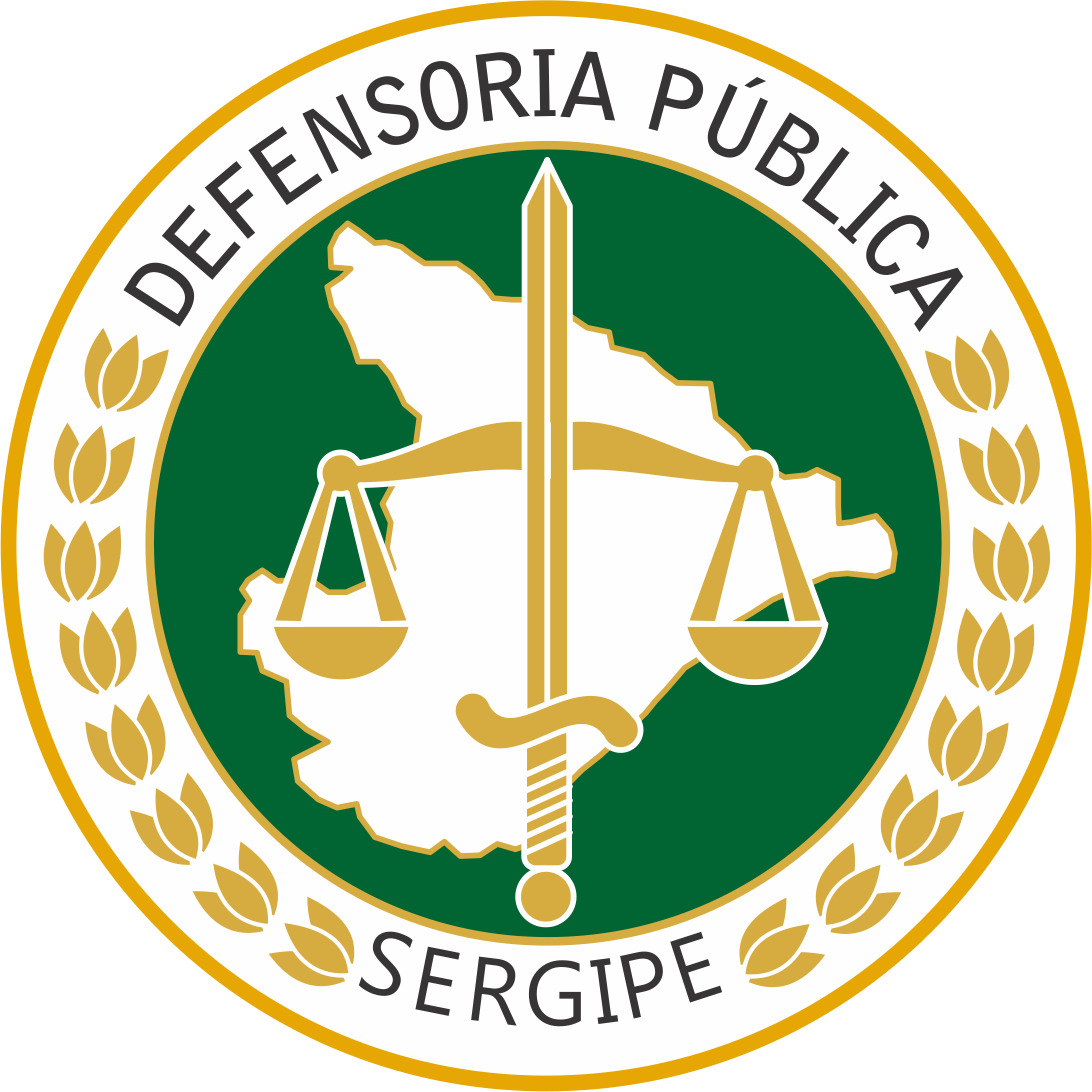 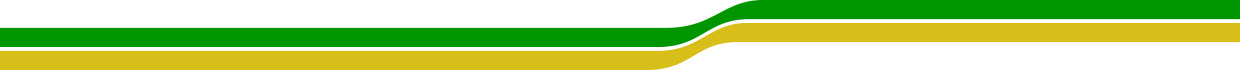 15º PROCESSO SELETIVO PARA ESTAGIÁRIOSFORMULÁRIO DE INTERPOSIÇÃO DE RECURSO CONTRA O:Edital n.º 001/2021/CPSE – Que dispõe acerca da classificação provisória.Nome completo do candidato:(preencher aqui)RG:(preencher aqui)CPF:(preencher aqui)Curso:(preencher aqui)Fundamentação do Recurso:(preencher aqui)Data _______/__________/_________Assinatura do candidato: Decisão da Comissão de Processo Seletivo:         (         ) Deferido              (         ) IndeferidoObs.